Get ready for 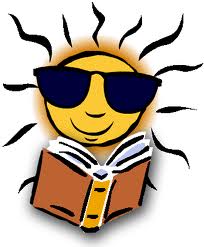 SUMMER READING at theLeTort BOOK SWAP!Clean off your book shelves and check under your bed to find those books that you’ve already read!